Интернет-КОНКУРС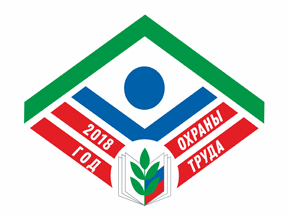 «ОХРАНА ТРУДА в образовательной организации»Уважаемые участники Интернет-конкурса!Не позднее 27 ноября 2018 года вам необходимо направить ответы на электронный адрес tit4601@yandex.ru, указав следующие Ваши данные:ФИОМесто работы, должностьДолжность в ПрофсоюзеКонтактные данные (номер телефона, электронный адрес).I. Тест «Охрана труда»(просим вас любым способом – цветом, курсив-ожирнение-подчеркиванием - выделить все возможные варианты ответов)1.1. Кто имеет право осуществлять контроль за состоянием охраны труда в образовательной организации:представители государственной инспекции труда;руководитель и специалист по охране труда образовательной организации;работники образовательной организации;председатель первичной профсоюзной организации, уполномоченный по охране труда профсоюзного комитета;представители средств массовой информации;сотрудники правоохранительных органов;технический инспектор труда областного комитета Профсоюза;родительский комитет.1.2. Кто входит в комиссию (комитет) по охране труда образовательной организации:только руководитель образовательной организации и председатель первичной профсоюзной организации;заместители руководителя образовательной организации и члены профсоюзного комитета;на паритетной основе - представители работодателя и представители выборного органа первичной профсоюзной организации, прошедшие обучение по охране труда;все желающие работники образовательной организации.1.3. Какие категории работников должны в обязательном порядке пройти обучение по охране труда с последующим получением удостоверения о проверке знаний требований охраны труда?Руководитель образовательной организации;Специалист по охране труда;Уполномоченный по охране труда;Руководитель образовательной организации и специалист по охране труда;Члены комиссии (комитета) по охране труда образовательной организации.1.4. Отметьте, что входит в задачи уполномоченного по охране труда профсоюзного комитета:содействие созданию в организации здоровых и безопасных условий труда, соответствующих требованиям охраны труда;осуществление контроля за состоянием охраны труда в организации и за соблюдением законных прав и интересов работников в области охраны труда, в том числе в рамках Всероссийских и региональных профсоюзных проверок;представление интересов работников в государственных и общественных организациях при рассмотрении трудовых споров, связанных с применением законодательства об охране труда, выполнением работодателем обязательств, установленных коллективными договорами или иными соглашениями по охране труда;консультирование работников по вопросам охраны труда, оказание им помощи по защите их прав на охрану труда и т.д.1.5. Должен ли работодатель устранить нарушения, выявленные уполномоченным (доверенным) лицом по охране труда и которые он сообщил устно (без выдачи представления)?1) да, должен;2) нет, уполномоченный должен в установленном порядке выдавать работодателю только письменные представления об устранении выявленных нарушений законодательных и иных нормативных правовых актов по охране труда.1.6. Каким образом технический инспектор, внештатный технический инспектор обкома Профсоюза и уполномоченный по охране труда профсоюзного комитета могут воздействовать на руководителя образовательной организации в случае выявления нарушений охраны труда:предупредить устно;направить письменное представление с предложением устранить выявленные нарушения требований охраны труда  в разумный срок;потребовать от работодателя немедленного устранения нарушения, а в случае неисполнения требования обратиться в государственную инспекцию труда для принятия неотложных мер;потребовать приостановки работы до устранения выявленного нарушения.1.7. Имеет ли право внештатный технический инспектор труда проверять образовательные организации, находящиеся на территории района, за которым он закреплен.1) только при предварительном (не менее 1 месяца) согласовании с руководителями образовательных организаций;2) да, имеет, в том числе в организациях, где нет членов Профсоюза;3)да, имеет, но только в образовательных организациях, в которых есть члены Профсоюза;4) нет, не имеет.1.8. Имеет ли право председатель профкома проверять состояние охраны труда в организации? 1)только после предварительного (не менее, чем за 1 месяц) согласования с руководителем образовательной организации;   2) да, имеет;3) не  имеет.1.9. Может ли председатель профкома  дополнить мероприятия в ежегодное  Соглашение по охране труда?1) может, по согласованию с технической инспекцией Курской областной организации Профсоюза;2) может, по согласованию с областным комитетом Профсоюза;3) может, по согласованию с работодателем и членами профкома;4) может, по согласованию с государственной инспекцией труда;4) не может.1.10. При какой численности работников в образовательной организации должна быть введена должность специалиста по охране труда?          1) численность превышает 100 человек;	2) численность превышает 50 человек;	3) численностью до 50 человек.1.11. Какие обязанности в области охраны труда возлагаются на работника?
1) соблюдать требования охраны труда,  правильно применять средства индивидуальной и коллективной защиты;
2) немедленно извещать своего непосредственного или вышестоящего руководителя о любой угрожающей жизни и здоровью людей ситуации, о каждом производственном несчастном случае, об ухудшении состояния своего здоровья, включая признаки профессионального заболевания (отравления);
3) проходить обязательные для него медицинские осмотры;
4) проходить обучение безопасным методам и приемам выполнения работ, оказанию первой помощи при несчастных случаях на производстве, инструктаж по охране труда и стажировку на рабочем месте, проверку знаний требований охраны труда и другие.1.12. Какие категории работников допускается к выполнению работ в условиях действия опасных производственных факторов с предъявлением дополнительных требований по безопасности труда (малярные работы, обслуживание канализационных сетей, обеспечение и проведение занятий в закрытых плавательных бассейнах, работы на высоте 1,5 метра и более и прочее)? 1) работники, не имеющие противопоказаний по возрасту и полу, прошедшие медицинский осмотр и признанные годными к выполнению данных работ, прошедшие обучение безопасным методам и приемам работ, инструктаж по охране труда, стажировку на рабочем месте, проверку знаний требований охраны труда;2) работники, прошедшие медицинский осмотр, прошедшие обучение безопасным методам и приемам работ;
3) работники, прошедшие обучение безопасным методам и приемам работ, инструктаж по охране труда, стажировку на рабочем месте, проверку знаний требований охраны труда.1.13. Как часто должны проводиться испытания спортивных снарядов, оборудования в производственных мастерских?Ежемесячно;Ежеквартально;Ежегодно перед приемкой образовательного учреждения к новому учебному году;Ежедневно.1.14. Какие работники образовательной организации проходят обязательные предварительные и периодические медицинские осмотры?  1) работники, занятые на тяжелых работах;
2) работники, занятые на работах с вредными и (или) опасными условиями труда;
3) работники, занятые на работах, связанных с движением транспорта;4) все работники образовательной организации.1.15. Из каких источников производится  финансирование проведения предварительных и периодических медицинских осмотров?за счет средств работника;за счет средств работодателя;за счет спонсорских средств;из всех перечисленных источников.1.16. Какие виды инструктажей по охране труда должны проводиться в организации? 1) вводный инструктаж по охране труда, первичный инструктаж на рабочем месте, повторный, внеплановый, целевой инструктажи;
2) вводный инструктаж по охране труда, первичный, повторный и внеплановый инструктажи на рабочем месте;
3) первичный инструктаж на рабочем месте, повторный, внеплановый, целевой инструктажи.1.17. Кто проводит вводный инструктаж по охране труда в организации?
1) Непосредственный руководитель работ, прошедший в установленном порядке обучение по охране труда и проверку знаний требований охраны труда;
2) Специалист по охране труда или работник, на которого приказом работодателя возложены обязанности по охране труда;
3) Председатель (член) комитета по охране труда организации.1.18. Кто проводит первичный инструктаж по охране труда на рабочем месте?
1) Непосредственный руководитель работ, прошедший в установленном порядке обучение по охране труда и проверку знаний требований охраны труда;
2) Специалист по охране труда или работник, на которого приказом работодателя возложены обязанности по охране труда;
3) Председатель (член) комитета по охране труда организации.1.19. Кто проводит внеплановый и целевой инструктажи по охране труда?
1) Специалист по охране труда или работник, на которого приказом работодателя возложены обязанности по охране труда;
2) Непосредственный руководитель работ, прошедший в установленном порядке обучение по охране труда и проверку знаний требований охраны труда; 3) Председатель (член) комитета по охране труда организации.1.20. В какие сроки проводится повторный инструктаж с работниками организации?
1) Не реже одного раза в три года;
2) Не реже одного раза в год;
3) Не реже одного раза в два года;
4) Не реже одного раза в шесть месяцев.1.21. При каком количестве работников должна быть разработана инструкция, определяющая действие персонала по эвакуации людей при пожаре?Более 50 человек.Более 10 человек.Более 150 человек.Более 200 человек.Более 250 человек. 1.22. Каким образом должно осуществляться оповещение людей о пожаре?
1) С помощью подачи звуковых или световых сигналов во все помещения здания с постоянным или временным пребыванием людей;
2) С помощью трансляции специально разработанных текстов о необходимости эвакуации и путях эвакуации;
3) С помощью включения эвакуационного (аварийного) освещения;
4) Любым из перечисленных способов или их комбинацией. 1.23. Выберите правильную последовательность действий при обнаружении пожара.1) Начать эвакуацию людей, позвонить по телефону 01, проверить включение автоматических средств пожаротушения, начать спасение материальных ценностей;
2) Позвонить по телефону 01, начать эвакуацию людей и спасение материальных ценностей, проверить включение автоматических средств пожаротушения;
3) Позвонить по телефону 01, принять посильные меры по эвакуации людей и тушению пожара.1.24. Кто несет персональную ответственность за обеспечение пожарной безопасности в организации?
1) Руководитель организации;
2) Инженер по пожарной безопасности организации;
3) Служба охраны труда организации во главе с ее руководителем;
4) Руководители подразделений (участков).1.25. Что из перечисленного относится к опасным факторам пожара?
1) Только повышенная температура окружающей среды, пламя и искры, тепловой поток;
2) Снижение видимости в дыму и пониженная концентрация кислорода;
3) Повышенная концентрация токсичных продуктов горения и термического разложения;
4) Все перечисленные факторы пожара относятся к опасным.1.26. Какие работы относятся к работам на высоте?
1) Менее 2 м от неогражденных перепадов по высоте 1,3 м и более, при невозможности устройства ограждений работы должны выполняться с применением предохранительного пояса и страховочного каната;
2) Менее 1 м от неогражденных перепадов по высоте 1,5 м и более, при невозможности устройства ограждений работы должны выполняться с применением предохранительного пояса и страховочного каната;
3) Менее 2 м от неогражденных перепадов по высоте 1,5 м и более, при невозможности устройства ограждений работы должны выполняться с применением предохранительного пояса и страховочного каната;
4) Менее 1,5 м от неогражденных перепадов по высоте 1,5 м и более, при невозможности устройства ограждений работы должны выполняться с применением предохранительного пояса и страховочного каната.1.27. Что надлежит применять при работе с приставной лестницы на высоте более 1,3 м?
1) Надлежит применять спасательную веревку, прикрепляемую к конструкции сооружения или лестнице при условии ее закрепления к строительной или другой конструкции;
2) Надлежит применять спасательный пояс, прикрепляемый к конструкции сооружения или лестнице при условии ее закрепления к строительной или другой конструкции;
3) Надлежит применять предохранительный пояс, прикрепляемый к конструкции сооружения или лестнице при условии ее закрепления к строительной или другой конструкции.1.28. Как оказать первую помощь при артериальном кровотечении у пострадавшего?
1) Наложить давящую повязку;
2) Наложить жгут выше места повреждения;
3) Наложить согревающий компресс, обеспечить покой.1.29. Что необходимо сделать в первую очередь при поражении человека электрическим током?
1) Освободить пострадавшего от действия электрического тока;
2) Приступить к реанимации пострадавшего;
3) Оттащить пострадавшего за одежду не менее чем на 8 метров от места касания проводом земли или от оборудования, находящегося под напряжением;
4) Позвонить в скорую помощь.1.30. Что необходимо предпринять при остановке сердца?
1) Провести массаж сердца одновременно с искусственным дыханием 1 вдох, 15 надавливаний;
2) Провести массаж сердца одновременно с искусственным дыханием 2 вдоха, 15 надавливаний;
3) Провести массаж сердца одновременно с искусственным дыханием 2 вдоха, 30 надавливаний.1.31. Что следует сделать для оказания первой помощи пострадавшему при повреждении позвоночника?
1) Уложить пострадавшего на спину на мягкую поверхность;
2) Уложить пострадавшего на спину на ровную твердую поверхность;
3) Уложить пострадавшего на живот, голову повернуть набок.1.32. Кому направляется извещение о происшедшем групповом несчастном случае в письменном виде:Государственная инспекция труда;Фонд социального страхования и прокуратура;Родственникам пострадавших;В профсоюзные органы, государственную инспекцию труда, Фонд социального страхования, прокуратуру;В прокуратуру.1.33. Сколько человек может одновременно пребывать в помещении с одним эвакуационным выходом?
1) Не более 100 человек;
2) Не более 50 человек;
3) Не более 200 человек.1.34. Какие учебные кабинеты в образовательной организации можно отнести к кабинетам повышенной опасности?Кабинеты химии, физики, информатики, биологии;кабинеты истории и обществознания;Учебные мастерские;кабинет обслуживающего труда;спортивные залы.1.35. Чем обязательно должны быть оснащены кабинеты повышенной опасности?     1) огнетушителями;2) инструкциями по мерам безопасности по работе с оборудованием данного кабинета;3) аптечками для оказания первой медицинской помощи;4) камерой видеонаблюдения.1.36. При выполнении каких работ работникам бесплатно выдаются сертифицированные специальная одежда, специальная обувь и другие средства индивидуальной защиты?
1) Работ с вредными и (или) опасными условиями труда;
2) Работ, выполняемых в особых температурных условиях;
3) Работ, связанных с загрязнением;
4) Всех перечисленных.1.37. Можно ли эксплуатировать оборудование при неисправности защитных устройств и приспособлений? 
1) Можно при соблюдении дополнительных требований безопасности;
2) Можно, с разрешения органов надзора;
3) Запрещается;
4) По усмотрению ответственного за эксплуатацию оборудования.1.38. Обязан ли работодатель информировать работников о полагающихся им компенсациях за работы с вредными условиями труда?
1) Нет;
2) Да;
3) Обязан в случае, если работник не достиг возраста 18 лет.1.39. Во избежание доступа лиц, не связанных с выполнением работ в опасных зонах, до начала работы необходимо:
1) устанавливать защитные или сигнальные ограждения;
2) устанавливать знаки и аншлаги безопасности;
3) Все перечисленное верноII. Административно-общественный контроль(просим вас развернуто в свободной форме дать ответы на вопросы)2.1. Для чего проводится административно-общественный контроль в системе управления охраной  труда организации?2.2. Кто и как часто проводит первую ступень административно-общественного контроля?2.3. Кто и как часто проводит вторую ступень административно-общественного контроля?2.4. Кто и как часто проводит третью ступень административно-общественного контроля?2.5. Какой документ должен быть оформлен по итогам совещания  у руководителя организации с участием профсоюзного актива, где заслушивают лиц, ответственных за  выполнение  соглашения по охране труда, планов, приказов, предписаний?III. Кейс-опрос (дать обоснованный ответ)3.1. В рамках профсоюзной проверки по обеспечению безопасности при эксплуатации зданий и сооружений образовательных организаций уполномоченный по охране труда профкома Петровской школы Сидоров В.В. обратился к директору с просьбой провести осмотр, но получил отказ, который директор мотивировал тем, что в начале года при составлении плана работы школы Сидоров В.В. не поставил его в известность о намечающейся проверке. Правомерно ли решение директора школы?3.2. Внештатный технический инспектор областного комитета Профсоюза при проведении повторного обследования спортивного зала образовательной организации, после уже выписанного ранее представления об устранении опасности обрушения потолка в раздевалке мальчиков, обнаружил, что требования не выполнены, потребовал приостановления использования данных помещений до принятия окончательного решения государственной инспекцией труда. Правомерно ли его требование?3.3. Обследуя состояние охраны труда в кабинетах повышенной опасности в общеобразовательной организации, на какие объекты должен обратить особое внимание внештатный технический инспектор, уполномоченный по охране труда?а) в кабинете химии;б) в кабинете информатики;в) в спортивном зале;г) в кабинете обслуживающего труда.3.4. Педагог Рябов по заданию руководителя доставлял на личном автомобиле корреспонденцию в почтовое отделение. По пути следования по причине несоблюдения Рябовым правил дорожного движения произошло ДТП. Являются ли травмы, полученные Рябовым, производственными? 3.5. Выполняя уборку паутины в углу помещения на высоте 2,4 м, уборщик служебных помещений Васильева воспользовалась столом и поставленным на него стулом, т.к. не нашла лестницу-стремянку. При выполнении работ Васильева упала и сломала руку. Кто понесет ответственность за данный несчастный случай ?3.6. Учитель начальных классов Милованова по пути на работу споткнулась и упала, получив вывих ноги. Является ли ее травма производственной? 3.7. На рабочем месте кочегара была проведена СОУТ, по результатам которой был снят класс «вредности» 3.1, установленный по результатам проведенной аттестации рабочих мест и установлен класс «вредности» 2.2, хотя никакой механизации производственного процесса и улучшения условий труда проведено не было. Как работнику оспорить результаты спецоценки? 3.8. В образовательной организации закончился срок действия результатов аттестации рабочих мест. Спецоценка условий труда в виду отсутствия денежных средств не проводилась. Председатель первичной профсоюзной организации и уполномоченный по охране труда потребовали предоставления льгот, гарантий и компенсаций работникам, занятым на работах, предусмотренных Перечнями работ с опасными (особо опасными), вредными (особо вредными) и тяжелыми (особо тяжелыми) условиями труда. Правомерно ли их требование?3.9. Классные руководители 7а и 7б классов попросили разрешения у директора школы на проведение мероприятия в рамках плана воспитательной работы в кабинете информатики, мотивируя это тем, что им нужна интерактивная доска. Вправе ли директор отказать им? 3.10. Машинист по стирке белья детского сада «Солнышко» Петрова находилась на рабочем месте в вечернем платье и босоножках на высоком каблуке. Какие требования инструкции по охране труда ею были нарушены?